Einladung Waldbadeführung im Herbstwald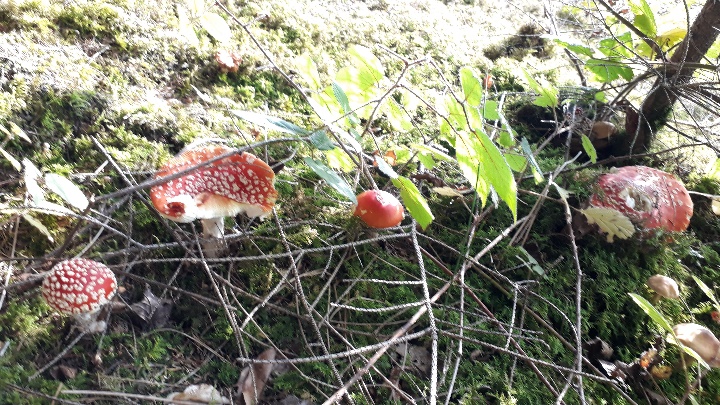 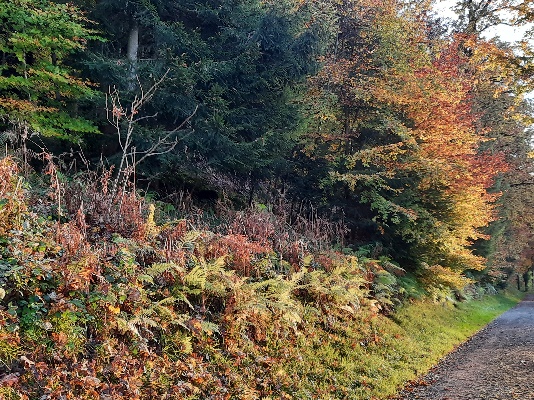 Waldbaden – ganz kurzDu brauchst dazu keine Badehose und kein Tuch, dafür einfach Neugierde und Offenheit, auf das was da kommt… Es geht um ein Eintauchen mit all unseren Sinnen in die einzigartige Atmosphäre des Waldes. Dabei helfen uns ausgewählte Wahrnehmungs- und Achtsamkeitsübungen, die Körper, Seele und Geist nachweislich stärken. Der gesundheitliche Nutzen ist bewiesen. Burnoutprävention, Stärkung des Immun- und Nervensystems, Stressabbau, stimmungsaufhellend, blutdrucksenkend, Förderung von Killerzellen… sind nur ein paar Stichworte.Datum:	 	Samstag, 29. Oktober 2022Zeit: 		9.30 – ca. 12.30 Uhr Treffpunkt: 		Root D4, Fussgängerbrücke zum Hasliwald (vis-à-vis Eingang Aeschbach Chocolatier), Parkplatz Bahnhof Root D4, mit ÖV Haltestelle Root D4 Mitnehmen: 		Regenfeste und dem Wetter angepasste Kleidung (Achtung im Wald ist Temperatur immer etwas tiefer), geschlossene feste Schuhe (Wanderschuhe…), Zeckenschutz (lange Hosen, Spray), Trinkflasche, Entdeckergeist und Neugier Kosten:		Fr. 45.-Anmelden:		Per E-Mail oder WhatsApp (076 433 92 31) bis spätestens 24.10.2022 daniela.elmiger@vtxmail.ch, www.naturtankstelle.chDurchführung:		ab 3 Personen, max. 15 Personen (nach Anmeldeeingang), bei Sturm oder sehr schlechtem Wetter wird am Vortag abgesagt.	Ich freue mich sehr auf dich und einen spannenden Waldmorgen.Herzliche GrüsseDaniela Elmiger Amrein, zert. Waldgesundheitstrainerin, dipl. Kneippgesundheitsberaterin Jede/r Teilnehmer/in ist für sich selbst verantwortlich und nimmt auf eigenes Risiko teil. Sämtliche Haftungen von Seiten der Kursleitung werden ausgeschlossen.